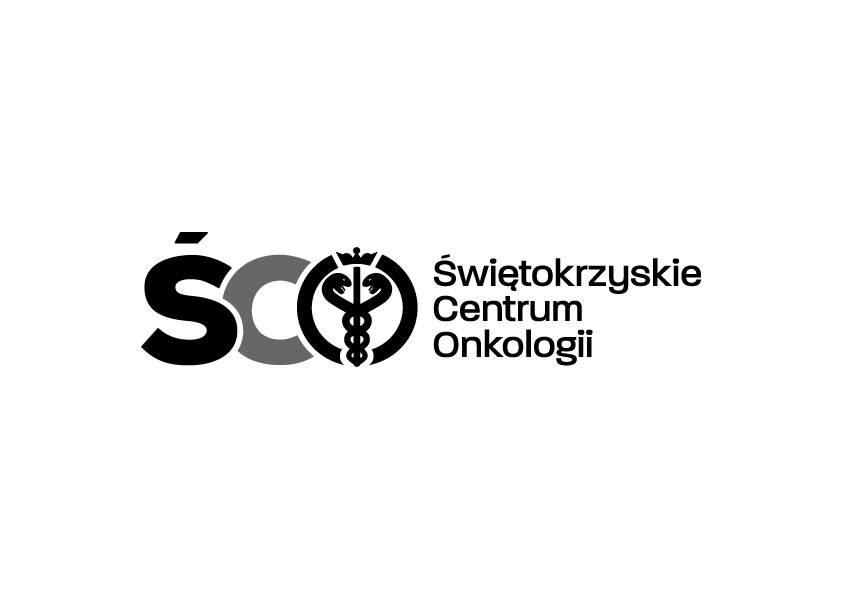 Adres: ul. Artwińskiego , 25-734 Kielce  Sekcja Zamówień Publicznychtel.: (0-41) 36-74-474   fax.: (0-41) 36-74071/481strona www: http://www.onkol.kielce.pl/ Email:zampubl@onkol.kielce.plAZP.2411.151.2020.JS                                                                                                                           Kielce dn. 15.12.2020r 						WSZYSCY  WYKONAWCY                                                                                WYJAŚNIENIA DOTYCZĄCE SIWZDot. AZP.2411.151.2020.JS : pogwarancyjne serwisowanie  sprzętu medycznego w Świętokrzyskim Centrum  Onkologii w  KielcachNa podstawie Art. 38 ust. 2 ustawy Prawo zamówień publicznych Zamawiający przekazuje treść zapytań dotyczących zapisów SIWZ wraz z wyjaśnieniami.W przedmiotowym postępowaniu wpłynęły następujące pytania :Pytanie nr 1 Zwracamy się z prośbą o wydzielenie urządzenia kardiomonitor z pakietu nr 1. Umożliwi to złożenie ofert przez większą ilość Oferentów, zwiększając tym samym konkurencyjność w prowadzonym przez Zamawiającego postępowaniu.Odpowiedź:Zamawiający wydziela z Pakietu nr 1 pozycje nr 4 do osobnego Pakietu, tworząc tym samym Pakiet nr 1a.W związku z powyższym na podstawie art. 38 ust. 4 oraz art. 38 ust. 4a ustawy Prawo zamówień publicznych modyfikuje zapisy SIWZ  oraz ogłoszenie o zamówieniu w następującym zakresie: SIWZ: rozdz. I pkt. 1 Pakietu nr 1- Aparat RTG BV Pulsera Ramię C- Przeglądy ( 1 raz w roku), naprawy, modyfikacje oprogramowaniaAparat RTG Bucky Diagnost FS- Przeglądy ( 1 raz w roku), naprawy, modyfikacje oprogramowaniaAparat RTG Practix 160- Przeglądy ( 1 raz w roku), naprawy, modyfikacje oprogramowaniaPakiet nr 1a- Kardiomonitor MR400- Przeglądy ( 1 raz w roku), naprawy, modyfikacje oprogramowaniaPakietu nr 2- Aparat do znieczulenia Demeca DK43200606 z Pracowni MR- przeglądy techniczne, naprawy, modyfikacje oprogramowania W zawiązku z powyższym zostają zmienione również druk oferty oraz formularz cenowy. Odpowiednio zmianie ulega również ogłoszenie o zamówieniu.Pytanie nr 2 Dotyczy pakiet 1 Zwracamy się z prośbą o wydzielenie do osobnego pakietu Kardiomonitor MR400 i tym samym dopuszczenie składania ofert częściowych.Wskazujemy, iż przedmiot zamówienia nie jest niepodzielny, obejmuje kilka urządzeń różnego typu o różnej specyfice działania, a tym samym nie ma powodu dla którego przeglądy techniczne ww. urządzeń musiały być wykonywane przez jeden podmiot. Urządzenia będące przedmiotem zamówienia działają niezależnie, a zatem ich serwis może być wykonywany przez kilka niezależnych podmiotów.Zgodnie z art. 7 ust. 1 ustawy Pzp:„1. Zamawiający przygotowuje i przeprowadza postępowanie o udzielenie zamówienia w sposób zapewniający zachowanie uczciwej konkurencji i równe traktowanie wykonawców oraz zgodnie z zasadami proporcjonalności i przejrzystość.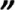 Wyodrębnienie elementów przedmiotu zamówienia do osobnej części/pakietów zwiększy konkurencyjność umożliwiając złożenie oferty małym i średnim przedsiębiorstwom, a tym samym obniży koszty dla Zamawiającego.W związku z powyższym, prosimy o potwierdzenie, iż Zamawiający w trosce o zachowanie zasad konkurencji oraz prawidłowe wykonanie zamówienia, umożliwi składanie ofert częściowych i wydzieli do osobnego pakietu kardiomonitor.Odpowiedź:Zamawiający wydziela z Pakietu nr 1 pozycje nr 4 do osobnego Pakietu, tworząc tym samym Pakiet nr 1a.W związku z powyższym na podstawie art. 38 ust. 4 oraz art. 38 ust. 4a ustawy Prawo zamówień publicznych modyfikuje zapisy SIWZ  oraz ogłoszenie o zamówieniu w następującym zakresie: SIWZ: rozdz. I pkt. 1 Pakietu nr 1- Aparat RTG BV Pulsera Ramię C- Przeglądy ( 1 raz w roku), naprawy, modyfikacje oprogramowaniaAparat RTG Bucky Diagnost FS- Przeglądy ( 1 raz w roku), naprawy, modyfikacje oprogramowaniaAparat RTG Practix 160- Przeglądy ( 1 raz w roku), naprawy, modyfikacje oprogramowaniaPakiet nr 1a- Kardiomonitor MR400- Przeglądy ( 1 raz w roku), naprawy, modyfikacje oprogramowaniaPakietu nr 2- Aparat do znieczulenia Demeca DK43200606 z Pracowni MR- przeglądy techniczne, naprawy, modyfikacje oprogramowania W zawiązku z powyższym zostają zmienione również druk oferty oraz formularz cenowy. Odpowiednio zmianie ulega również ogłoszenie o zamówieniu.Pytanie nr 3 Dotyczy część V SIWZ pkt 1 pakiet 1Wnosimy o zniesienie przedstawienia dokumentu potwierdzającego posiadanie uprawnień autoryzowanego serwisu producenta lub podmiotu upoważnionego przez wytwórcę do wykonywania tych czynności dla urządzeń wymienionych w Załączniku nr 1 do SIWZ. W zamian w celu zapewnienia bezpieczeństwa pacjentów oraz minimalizowaniu przestojów sprzętu spowodowane przedłużającą się naprawą realizowana przez osoby, które nie mają doświadczenia w serwisie będzie wymagał od Wykonawcy dysponowania co najmniej dwuletnim doświadczeniem zawodowym inżynierów w zakresie konserwacji urządzeń medycznych potwierdzone imiennym certyfikat/zaświadczenia potwierdzające przeszkolenie w zakresie napraw i przeglądów aparatury medycznej tożsamej lub zbliżonej co do rodzaju aparatury ujętej w danym pakiecie?Odpowiedź:Zamawiający podtrzymuje zapisy SIWZ.Pytanie nr 4 dot. wzoru umowy Zał. nr 5 do SIWZProsimy o odpowiedź, czy Zamawiający wyraża zgodę na ograniczenie odpowiedzialności Wykonawcy do szkody rzeczywistej nieprzekraczającej wartości niniejszej Umowy, a tym samych czy Zamawiający wyraża zgodę na uzupełnienie umowy nową następująca treścią: „Z zastrzeżeniem bezwzględnie obowiązujących przepisów prawa ewentualna odpowiedzialność odszkodowawcza Wykonawcy z tytułu naruszenia warunków niniejszej Umowy jest ograniczona do szkody rzeczywistej (z całkowitym wyłączeniem szkód pośrednich, w tym wszelkich utraconych zysków) do kwoty nieprzekraczającej wynagrodzenia określonego w §…umowy.” Zaproponowana przez nas treść ma na celu zrównanie interesów przyszłych Stron kontraktu w myśl zasady, iż celem odpowiedzialności odszkodowawczej nie jest wzbogacanie się jednej Strony lecz usunięcie uszczerbku, który może powstać w wyniku ewentualnych, niezamierzonych zdarzeń.Odpowiedź:Zamawiający podtrzymuje zapisy SIWZ.Pytanie nr 5 dot. wzoru umowy Zał. nr 5 do SIWZProsimy o odpowiedź, czy Zamawiający wyraża zgodę na wyłączenie uprawnień z tytułu rękojmi za wady fizyczne i prawne Przedmiotu Umowy?Odpowiedź:Zamawiający podtrzymuje zapisy SIWZ.Pytanie nr 6 dot. wzoru umowy, § 9 Zał. nr 5 do SIWZCzy Zamawiający wyraża zgodę na ograniczenie łącznej wysokości kar umownych do 10% wartości brutto umowy? Wprowadzenie do umowy proponowanej zmiany pozwoli potencjalnym Wykonawcom na oszacowanie ewentualnego ryzyka kontraktowego i uwzględnienie go w treści oferty.Odpowiedź:Zamawiający podtrzymuje zapisy SIWZ.Pytanie nr 7 dot. wzoru umowy Zał. nr 5 do SIWZCzy Zamawiający wyrazi zgodę na wprowadzenie do umowy zapisów dotyczących Prawa własności intelektualnej i przemysłowej: a. W przypadku wymiany części zamiennych (1) w razie zaistnienia roszczenia osoby trzeciej, Zamawiający i Wykonawca przystąpią do wzajemnych konsultacji co do zakresu i trybu podjęcia środków prawem przewidzianych względem roszczenia osoby trzeciej. W przypadku nieosiągnięcia porozumienia w terminie 7 dni od rozpoczęcia konsultacji w tym zakresie, obowiązywać będzie tryb opisany poniżej w pkt. (2). (2) Zamawiający przekaże Wykonawcy wyłączną kontrolę nad postępowaniem w sprawie roszczenia oraz będzie świadczył na rzecz Wykonawcy wszelką możliwą pomoc jeśli Wykonawca tego zażąda. b. W przypadku uznania roszczenia osoby trzeciej za zasadne Wykonawca będzie miał prawo, wedle własnego wyboru, do (i) zapewnienia Zamawiającemu prawa do dalszego korzystania z wymienionej części (ii) zastąpienia lub zmodyfikowania wymienionej części w celu uniknięcia naruszenia lub(iii) zapłaty odszkodowania w wysokości zasądzonej prawomocnym wyrokiem sądu i nieprzekraczającej trzykrotności wartości brutto umowy.Odpowiedź:Zamawiający podtrzymuje zapisy SIWZ.Pytanie nr 8 dot. wzoru umowy Zał. nr 5 do SIWZCzy z uwagi na niemożliwą do przewidzenia sytuację związaną z pandemią COVID-19, Zamawiający wyrazi zgodę na wydłużenie terminu realizacji przedmiotu zamówienia o czas spowodowany niemożliwością wykonania umowy z powodu siły wyższej, ograniczeniami eksportowymi lub importowymi dotyczącymi wyrobów medycznych, opóźnień w dostawach, braku produktów, braku dostępu do miejsca realizacji przedmiotu zamówienia, przerwania łańcucha dostaw, brakiem lub zmniejszeniem personelu, który może wykonać usługę serwisową?Odpowiedź:Zgodnie z art. 15 r. ust. 2 ustawy z dnia 2 marca 2020r o szczególnych rozwiązaniach związanych z zapobieganiem, przeciwdziałaniem i zwalczaniem COVID-19, innych chorób zakaźnych oraz wywołanych nimi sytuacji kryzysowych zamawiający wyraża zgodę na powyższe w zakresie §5 pkt.2 i 4 pod warunkiem, że Wykonawca przedłoży dowody (oświadczeń lub dokumentów) na potwierdzenie w/w sytuacji związanej z pandemią COVID-19.  Pytanie nr 9 dot. wzoru umowy, § 9 Zał. nr 5 do SIWZZ uwagi na pandemię COVID-19 prosimy Zamawiającego o jednoznaczne potwierdzenie, że kary umowne i odszkodowania będą należne tylko w przypadku winy Wykonawcy z wyłączeniem przypadków opóźnień w dotrzymaniu terminów wynikających z umowy związanych z siłą wyższą, ograniczeniami eksportowymi lub importowymi dotyczącymi wyrobów medycznych, następczą niemożliwością wykonania umowy z powodu opóźnienia w dostawach, braku produktów, przerwania łańcucha dostaw, brakiem lub zmniejszeniem personelu, który może wykonać serwis. W przypadku pozytywnej odpowiedzi prosimy o uwzględnienie zmiany w treści § 9 wzoru umowyOdpowiedź:Zgodnie z art. 15 r. ust. 2 ustawy z dnia 2 marca 2020r o szczególnych rozwiązaniach związanych z zapobieganiem, przeciwdziałaniem i zwalczaniem COVID-19, innych chorób zakaźnych oraz wywołanych nimi sytuacji kryzysowych zamawiający wyraża zgodę na powyższe, pod warunkiem, że Wykonawca przedłoży dowody (oświadczeń lub dokumentów) na potwierdzenie w/w sytuacji związanej z pandemią COVID-19.  Pytanie nr 10 dot. wzoru umowy, § 11 Zał. nr 5 do SIWZZ uwagi na pandemię COVID-19 prosimy Zamawiającego o jednoznaczne potwierdzenie, że odstąpienie od umowy będzie zasadne tylko w przypadku winy Wykonawcy z wyłączeniem przypadków opóźnień w dotrzymaniu terminów wynikających z umowy związanych z siłą wyższą, ograniczeniami eksportowymi lub importowymi dotyczącymi wyrobów medycznych, następczą niemożliwością wykonania umowy z powodu opóźnienia w dostawach, braku produktów, przerwania łańcucha dostaw, brakiem lub zmniejszeniem personelu, który może wykonać serwis. Mając na uwadze powyższe, wykonawca zwraca się z prośbą do Zamawiającego o dodanie zapisu w § 9 ust. 2 „(…) Zamawiający ma prawo odstąpić od umowy, po nieskutecznym co najmniej jednokrotnym wezwaniu Wykonawcy do należytego realizowania usług zgodnie z umową, i naliczyć karę umowną w wysokości 10 % wynagrodzenia umownego brutto (...)”W przypadku pozytywnej odpowiedzi prosimy o uwzględnienie zmiany w treści § 11 wzoru umowyOdpowiedź:Zamawiający podtrzymuje zapisy SIWZ.Pytanie nr 11 Dotyczy pakietu nr 2Proszę o wyjaśnienie, czy koszty robocizny związane z ew. naprawami mają zostać uwzględnione w cenie jednostkowej, zgodnie z formularzem cenowym, czy też w oddzielnej kalkulacji kosztów, zgodnie z §5 umowy?Odpowiedź:Koszty robocizny związane z ew. naprawami mają zostać uwzględnione w cenie jednostkowej, zgodnie z formularzem cenowym. Koszty części zamiennych mają być uwzględnione w oddzielnej kalkulacji kosztów zgodnie z §5 umowy.Pytanie nr 12 Dotyczy pakietu 2, umowa §7, ust. 6Proszę o informację, na jaki zapis, dotyczący kosztów części zamiennych powołuje się Zamawiający? Paragraf 1 umowy nie posiada podpunktów. Odpowiedź:Zamawiający modyfikuje projekt umowy §7, ust. 6 na następujący:Koszt części zamiennych (dotyczy §1, pkt. 1,2,3,4,7,8) pokrywa Zamawiający, po dokonaniu ustaleń w trybie określonym w §5, pkt. 3. zapłata za części nastąpi na podstawie odrębnej faktury VAT w terminie do …. dni od daty otrzymania faktury przez Zamawiającego.W załączeniu aktualny projekt umowy.Ponadto na podstawie art. 38 ust. 4 ustawy Prawo zamówień publicznych modyfikuje zapisy SIWZ poprzez dodanie    
Umowy powierzenia przetwarzania danych osobowych oraz zmiany w projekcie umowy.Aktualne dokumenty w załączeniu.  W związku z art. 38 ust. 4 oraz art. 38 ust. 4a na podstawie art. 12a ust. 2 ustawy Prawo zamówień publicznych Zamawiający zmienia termin składania i otwarcia ofert.Zamawiający wyznacza nowy termin składania ofert na dzień 23.12.2020 do godz.10:00, termin otwarcia ofert: 23.12.2020. godz.10:30Pozostałe zapisy SIWZ pozostają bez zmian. Modyfikacja jest wiążąca dla wszystkich uczestników postępowania.                                                                                                    Z poważaniemKierownik Sekcji Zamówień PublicznychMariusz Klimczak 